ADMISSIONSAbout UsEducational Opportunity ProgramFinancial AidRegistration & RecordsScholarshipsTransfer PartnershipsTuition and FeesVeteran ServicesACADEMICSAcademic CalendarAcademic Center for ExcellenceAcademic DivisionsBusiness, Technology and the ArtsHospitality, Tourism and Culinary ArtsHumanities and Social SciencesNursing and Allied HealthScience, Health and MathematicsAcademic ProgramsCareer & TransferCatalogCourse OfferingsLibraryOnline LearningRegistration & RecordsWorkforce DevelopmentCAMPUS LIFEDining ServicesHousingPublic SafetyEmergency AlertsSchool Closings and CancellationsStudent LifeStudent ServicesUpcoming EventsWellness CenterATHLETICSCOMMUNITY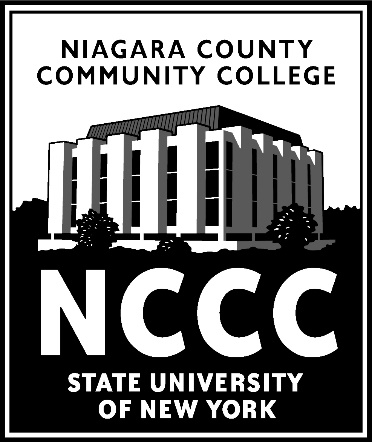 CAP ELECTRONIC REGISTRATION FORM INSTRUCTIONSTo register for NCCC CAP classes, please follow the steps outlined below:      Step 1:  Click on the link below to begin the CAP Registration Process.	Go to:  https://www.niagaracc.suny.edu/academics/highschool/ and then click on the blue 	box that states: “Apply to CAP Today”.Step 2: 	Log In Instructions: Returning students will need their log in credentials from last 	year. New registrants must first create an account with Next Gen by clicking on “Create New 	Account” on the login page.  Step 3: 	Courses – select your courses from XXX High School Spring 2022 CAP Courses. Step 4: 	Ensure that the form is fully completed. Electronically sign the form.Students will receive an invoice in the mail. Payment instructions will be included. Students/Families can pay electronically or by check.   